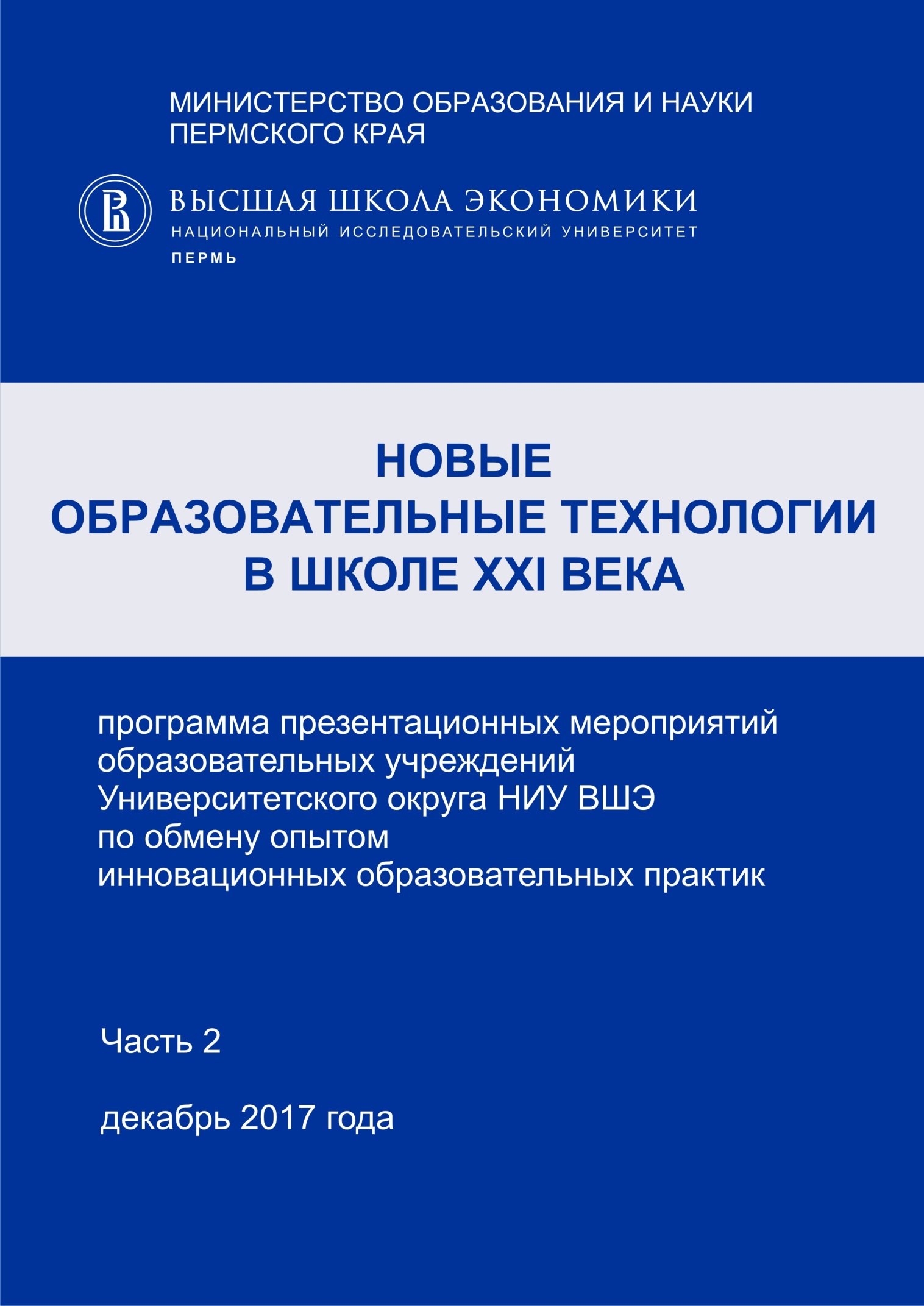 Университетский округ НИУ ВШЭМероприятия по обмену опытом инновационных образовательных практик«НОВЫЕ ОБРАЗОВАТЕЛЬНЫЕ ТЕХНОЛОГИИ В ШКОЛЕ XXI ВЕКА»ПРОГРАММАЧасть II. Декабрь 2017 годаУважаемые коллеги!Пермский филиал федерального государственного автономного образовательного учреждения высшего образования «Национальный исследовательский университет «Высшая школа экономики», Министерство образования и науки Пермского края и Департамент образования администрации города Перми приглашают Вас принять участие в мероприятиях по обмену опытом инновационных образовательных практик, которые проводятся в ноябре 2017 года - марте 2018 года.Предлагаем Вашему вниманию II часть программы презентационных мероприятий образовательных учреждений Университетского округа НИУ ВШЭ, содержащую характеристику мероприятий, запланированных в декабре 2017 года, а также информацию об образовательных учреждениях, на базе которых будут проводиться мероприятия.Общей темой презентационных мероприятий определена следующая: «Новые образовательные технологии в школе XXI века».Цель проведения мероприятий - предоставление возможности образовательным организациям, входящим в состав Университетского округа НИУ ВШЭ, презентовать актуальный опыт применения новых образовательных технологий в современной школе в контексте вызовов и трендов развития образования в XXI веке.Организационно-экспертной группой Университетского округа представлен примерный перечень новых образовательных технологий, в соответствии с которым проектировалось содержание презентационных мероприятий:Технологии проактивного/ прогрессивного образованияТехнологии персонализированного обученияТехнологии метапредметного образованияТехнологии мобильного и смешанного обученияТехнологии развития инженерного мышленияТехнологии работы с текстами различной функциональностиТехнологии би/ мультилингвального образованияТехнологии тьюторстваТехнологии развития социального и эмоционального интеллектаОбразование 3.0 и технологии цифровой педагогикиИгрофикация в школьном образованииОблачные технологии в образовательной деятельности школьниковБлоги и социальные медиа для школьного образованияИнклюзивные образовательные практикиОценивание в цифровых средахТехнологии дуального обучения. Профессиональное образование в школеСетевые образовательные технологииНовые технологии в работе управленческой команды современной школыДля участия в презентационных мероприятиях Университетского округа НИУ ВШЭ необходимо сообщить данные о количестве человек из Вашей образовательной организации, которые примут участие в выбранных Вами открытых мероприятиях, за одну неделю до начала их проведения. Информацию нужно предоставить ответственным лицам за проведение мероприятий в каждом образовательном учреждении Округа (на обозначенный в программе электронный адрес ответственного за конкретное мероприятие лица, либо позвонив по указанному телефону).По итогам проведения презентационных мероприятий лучшие инновационные учебно-методические разработки размещаются на сайте НИУ-ВШЭ - Пермь на странице Университетского округа НИУ ВШЭ http://perm.hse.ru/okrug/.Дополнительную информацию вам предоставят в администрации Университетского округа НИУ ВШЭ:Ратт Татьяна Андреевна – начальник отдела развития университетского округа НИУ ВШЭ - Пермь;Мальцева Мария Александровна – специалист отдела развития университетского округа НИУ ВШЭ – Пермь.Координаты администрации Университетского округа НИУ ВШЭ:адрес: Пермь, ул. Лебедева, д. 27, каб. 104;телефон: +7 (342) 200 95 40; e-mail: mdavydova@hse.ru.Благодарим за сотрудничество!СОДЕРЖАНИЕПРОГРАММА презентационных мероприятийобразовательных учреждений Университетского округа НИУ ВШЭ «Новые образовательные технологии в школе XXI века» декабрь 2017 годаДата проведения, день неделиОбразовательное учреждениеОбщая тема мероприятияСтр.01.12.2017пятницаМАОУ «Гимназия 
№ 31» города ПермиСеминар«Практики формирования и оценки достижений метапредметных результатов обучающихся основной школы в условиях нелинейного расписания»512.12.2017вторникМБОУ «Средняя общеобразовательная школа № 8» 
г. КраснокамскаПедагогические мастерские«Развитие языковых способностей обучающихся с различными образовательными потребностями в разноуровневом классе в контексте ФГОС»714.12.2017четвергМАОУ «Гимназия 
№ 10» города ПермиОткрытые учебные и внеурочные занятия, объединенные презентацией новой  образовательной практики и технологии ее организации«Мастерская полезного действия в чтении как социокультурная публичная практика работы с текстами разных форматов»915.12.2017пятницаМБОУ «Гимназия 
№ 14» г. Глазова Удмуртской республикиВЕБИНАР«Виртуальная образовательная среда школы как ключевой фактор повышения качества образования в современных условиях»Ссылка для регистрации: https://my.webinar.ru/event/101959614№п/пМероприятия:содержательно-тематическое направление, тема, форма проведения, краткая аннотация,целевая аудиторияМероприятия
проводятВремя проведения1 декабря 2017 года, пятница1 декабря 2017 года, пятница1 декабря 2017 года, пятница1 декабря 2017 года, пятницаМАОУ «Гимназия № 31» города ПермиМАОУ «Гимназия № 31» города ПермиМАОУ «Гимназия № 31» города ПермиМАОУ «Гимназия № 31» города ПермиОбщая тема мероприятия: «Практики формирования и оценки достижений метапредметных результатов обучающихся основной школы в условиях нелинейного расписания»Новая технология/ практики, презентуемые в рамках мероприятия: образовательный модуль, проектная задача – как оценочные процедуры достижения метапредметных результатов обучающихся Формат проведения: семинар Краткая аннотация: На сегодняшний день недостаточно разработана система учебных практик по формированию метапредметных результатов, отсутствуют четко определенные стратегии пути их оценивания. На семинаре будут рассмотрен опыт разработки и внедрения в учебный процесс программ учебных практик деятельностного типа. Участники мастер-классов познакомятся с программами учебных практик, им будет предложено выполнить одно из заданий, оценить свою работу по заданным критериям. Целью учебных практик является формирование конкретных умений и навыков, позволяющих применять имеющиеся знания в жизни, дающих возможность формирования метапредметных  результатов обучающихся. Применение данных практик также способствует успешной социализации, адаптации и самореализации учащихся, в том числе профильному и профессиональному самоопределению.Целевая аудитория: педагоги основной школы, психологи, администрация Время проведения: 09.00 – 12.00Общая тема мероприятия: «Практики формирования и оценки достижений метапредметных результатов обучающихся основной школы в условиях нелинейного расписания»Новая технология/ практики, презентуемые в рамках мероприятия: образовательный модуль, проектная задача – как оценочные процедуры достижения метапредметных результатов обучающихся Формат проведения: семинар Краткая аннотация: На сегодняшний день недостаточно разработана система учебных практик по формированию метапредметных результатов, отсутствуют четко определенные стратегии пути их оценивания. На семинаре будут рассмотрен опыт разработки и внедрения в учебный процесс программ учебных практик деятельностного типа. Участники мастер-классов познакомятся с программами учебных практик, им будет предложено выполнить одно из заданий, оценить свою работу по заданным критериям. Целью учебных практик является формирование конкретных умений и навыков, позволяющих применять имеющиеся знания в жизни, дающих возможность формирования метапредметных  результатов обучающихся. Применение данных практик также способствует успешной социализации, адаптации и самореализации учащихся, в том числе профильному и профессиональному самоопределению.Целевая аудитория: педагоги основной школы, психологи, администрация Время проведения: 09.00 – 12.00Общая тема мероприятия: «Практики формирования и оценки достижений метапредметных результатов обучающихся основной школы в условиях нелинейного расписания»Новая технология/ практики, презентуемые в рамках мероприятия: образовательный модуль, проектная задача – как оценочные процедуры достижения метапредметных результатов обучающихся Формат проведения: семинар Краткая аннотация: На сегодняшний день недостаточно разработана система учебных практик по формированию метапредметных результатов, отсутствуют четко определенные стратегии пути их оценивания. На семинаре будут рассмотрен опыт разработки и внедрения в учебный процесс программ учебных практик деятельностного типа. Участники мастер-классов познакомятся с программами учебных практик, им будет предложено выполнить одно из заданий, оценить свою работу по заданным критериям. Целью учебных практик является формирование конкретных умений и навыков, позволяющих применять имеющиеся знания в жизни, дающих возможность формирования метапредметных  результатов обучающихся. Применение данных практик также способствует успешной социализации, адаптации и самореализации учащихся, в том числе профильному и профессиональному самоопределению.Целевая аудитория: педагоги основной школы, психологи, администрация Время проведения: 09.00 – 12.00Общая тема мероприятия: «Практики формирования и оценки достижений метапредметных результатов обучающихся основной школы в условиях нелинейного расписания»Новая технология/ практики, презентуемые в рамках мероприятия: образовательный модуль, проектная задача – как оценочные процедуры достижения метапредметных результатов обучающихся Формат проведения: семинар Краткая аннотация: На сегодняшний день недостаточно разработана система учебных практик по формированию метапредметных результатов, отсутствуют четко определенные стратегии пути их оценивания. На семинаре будут рассмотрен опыт разработки и внедрения в учебный процесс программ учебных практик деятельностного типа. Участники мастер-классов познакомятся с программами учебных практик, им будет предложено выполнить одно из заданий, оценить свою работу по заданным критериям. Целью учебных практик является формирование конкретных умений и навыков, позволяющих применять имеющиеся знания в жизни, дающих возможность формирования метапредметных  результатов обучающихся. Применение данных практик также способствует успешной социализации, адаптации и самореализации учащихся, в том числе профильному и профессиональному самоопределению.Целевая аудитория: педагоги основной школы, психологи, администрация Время проведения: 09.00 – 12.001.Выступление «Опыт разработки системы оценивания и развития метапредметных результатов обучающихся основной школы».   Представление опыта внедрения  системы оценивания метапредметных  результатов   и учебных практик в образовательный процесс. Салюкова Светлана Анатольевна, зам. директора, учитель  обществознания и экономики высшей категории, почетный работник образования РФ9.00-9.152.Мастер-класс«Проектная задача как оценочная процедура достижения метапредметных образовательных результатов в основной школе в условиях введения ФГОС ООО»В ходе мастер-класса педагоги основной школы получат представление и практические рекомендации по   подготовке и проведению проектной задачи в 6-7 классе, а также о  критериях оценивания достижений метапредметных результатовМелехина Екатерина Сергеевна, учитель иностранных языков первой категорииРязанова Любовь Анатольевна, учитель истории и обществознания высшей категории9.15-10.303.Мастер-класс«Образовательный модуль как средство достижения метапредметных образовательных результатов обучающихся  основной школы»В ходе мастер-класса педагоги основной школы получат представление и практические рекомендации по   подготовке и проведению образовательного модуля в 8 классе  Салюкова Светлана Анатольевна, зам. директора, учитель обществознания и экономики высшей категории, почетный работник образования РФПроскорякова Елена Михайловна, психолог10.30-11.304.Рефлексия мероприятияСалюкова Светлана Анатольевна, зам. директора, учитель высшей категории, почетный работник образования РФ11.30-12.00Ответственное лицо за проведение презентационных мероприятий в МАОУ «Гимназия № 31» г. Перми: Салюкова Светлана Анатольевна, 89124858776, ssalyukova@yandex.ru.Адрес проведения мероприятия: г. Пермь, ул. Подлесная, 37, автобус 14,66,67,54,52,72, троллейбус № 10, 12,13 до ост. Ул. З. Космодемьянской или до ост. пр. Парковый.Ответственное лицо за проведение презентационных мероприятий в МАОУ «Гимназия № 31» г. Перми: Салюкова Светлана Анатольевна, 89124858776, ssalyukova@yandex.ru.Адрес проведения мероприятия: г. Пермь, ул. Подлесная, 37, автобус 14,66,67,54,52,72, троллейбус № 10, 12,13 до ост. Ул. З. Космодемьянской или до ост. пр. Парковый.Ответственное лицо за проведение презентационных мероприятий в МАОУ «Гимназия № 31» г. Перми: Салюкова Светлана Анатольевна, 89124858776, ssalyukova@yandex.ru.Адрес проведения мероприятия: г. Пермь, ул. Подлесная, 37, автобус 14,66,67,54,52,72, троллейбус № 10, 12,13 до ост. Ул. З. Космодемьянской или до ост. пр. Парковый.Ответственное лицо за проведение презентационных мероприятий в МАОУ «Гимназия № 31» г. Перми: Салюкова Светлана Анатольевна, 89124858776, ssalyukova@yandex.ru.Адрес проведения мероприятия: г. Пермь, ул. Подлесная, 37, автобус 14,66,67,54,52,72, троллейбус № 10, 12,13 до ост. Ул. З. Космодемьянской или до ост. пр. Парковый.№п/пМероприятия:содержательно-тематическое направление, тема, форма проведения, краткая аннотация,целевая аудиторияМероприятия
проводятВремя проведения12 декабря 2017 года, вторник12 декабря 2017 года, вторник12 декабря 2017 года, вторник12 декабря 2017 года, вторникМБОУ «Средняя общеобразовательная школа № 8» г. КраснокамскаМБОУ «Средняя общеобразовательная школа № 8» г. КраснокамскаМБОУ «Средняя общеобразовательная школа № 8» г. КраснокамскаМБОУ «Средняя общеобразовательная школа № 8» г. КраснокамскаОбщая тема мероприятия «Развитие языковых способностей обучающихся 
с различными образовательными потребностями в разноуровневом классе в контексте ФГОС»Новая технология/ практики, презентуемые в рамках мероприятия: дифференциация учебного материала и критериев оценивания для групп обучающихся с различными образовательными потребностями, технологии инклюзивного обученияФормат проведения: педагогические мастерские Краткая аннотация: В общеобразовательной школе педагоги сталкиваются с необходимостью одновременно в рамках одного класса обучать детей с различными образовательными потребностями: как одаренных детей с высоким уровнем обучаемости, так и детей о ОВЗ. Для достижения программных результатов в условиях инклюзивного образования учителям необходимо умение дифференцировать задания по степени сложности и наличию опор и разработать критерии оценивания ответов учащихся.Целевая аудитория: учителя английского и русского языков общеобразовательных школ, руководители методических объединений, заместители по учебно-воспитательной и методической работе Время проведения: 9.00-12.30 Общая тема мероприятия «Развитие языковых способностей обучающихся 
с различными образовательными потребностями в разноуровневом классе в контексте ФГОС»Новая технология/ практики, презентуемые в рамках мероприятия: дифференциация учебного материала и критериев оценивания для групп обучающихся с различными образовательными потребностями, технологии инклюзивного обученияФормат проведения: педагогические мастерские Краткая аннотация: В общеобразовательной школе педагоги сталкиваются с необходимостью одновременно в рамках одного класса обучать детей с различными образовательными потребностями: как одаренных детей с высоким уровнем обучаемости, так и детей о ОВЗ. Для достижения программных результатов в условиях инклюзивного образования учителям необходимо умение дифференцировать задания по степени сложности и наличию опор и разработать критерии оценивания ответов учащихся.Целевая аудитория: учителя английского и русского языков общеобразовательных школ, руководители методических объединений, заместители по учебно-воспитательной и методической работе Время проведения: 9.00-12.30 Общая тема мероприятия «Развитие языковых способностей обучающихся 
с различными образовательными потребностями в разноуровневом классе в контексте ФГОС»Новая технология/ практики, презентуемые в рамках мероприятия: дифференциация учебного материала и критериев оценивания для групп обучающихся с различными образовательными потребностями, технологии инклюзивного обученияФормат проведения: педагогические мастерские Краткая аннотация: В общеобразовательной школе педагоги сталкиваются с необходимостью одновременно в рамках одного класса обучать детей с различными образовательными потребностями: как одаренных детей с высоким уровнем обучаемости, так и детей о ОВЗ. Для достижения программных результатов в условиях инклюзивного образования учителям необходимо умение дифференцировать задания по степени сложности и наличию опор и разработать критерии оценивания ответов учащихся.Целевая аудитория: учителя английского и русского языков общеобразовательных школ, руководители методических объединений, заместители по учебно-воспитательной и методической работе Время проведения: 9.00-12.30 Общая тема мероприятия «Развитие языковых способностей обучающихся 
с различными образовательными потребностями в разноуровневом классе в контексте ФГОС»Новая технология/ практики, презентуемые в рамках мероприятия: дифференциация учебного материала и критериев оценивания для групп обучающихся с различными образовательными потребностями, технологии инклюзивного обученияФормат проведения: педагогические мастерские Краткая аннотация: В общеобразовательной школе педагоги сталкиваются с необходимостью одновременно в рамках одного класса обучать детей с различными образовательными потребностями: как одаренных детей с высоким уровнем обучаемости, так и детей о ОВЗ. Для достижения программных результатов в условиях инклюзивного образования учителям необходимо умение дифференцировать задания по степени сложности и наличию опор и разработать критерии оценивания ответов учащихся.Целевая аудитория: учителя английского и русского языков общеобразовательных школ, руководители методических объединений, заместители по учебно-воспитательной и методической работе Время проведения: 9.00-12.30 1.Регистрация участников9.00 - 9.202.Вводная сессия: «Инклюзивное образование как технология обучения и развития  детей с различными образовательными потребностями». Аннотация: Выступающий представит систему работы МБОУ СОШ № 8  по обеспечению равных возможностей для обучающихся в урочной и внеурочной деятельности. Целевая аудитория: учителя, заместители по УР и МРАртемьева Марина Михайловна, заместитель директора по УВР МБОУ СОШ № 8 г. Краснокамска9.20 - 9.453.Педагогическая мастерская «Дифференцируем задания для детей с различными  образовательными потребностями»Аннотация: Участники разработают разноуровневые задания для формирования лексико-грамматических навыков и умений чтения и письма на английском языке для обучающихся 4-7 классов на основе подходов инклюзии. Целевая аудитория: учителя английского языка, заместители по УР и МРМехоношина Галина Владимировна, учитель английского языка высшей категории, руководитель РМО учителей английского языка, Почетный работник общего образованияБородина Наталья Александровна, учитель английского языка, руководитель ШМО учителей английского языка, высшая категория 10.00-11.004.Педагогическая мастерская «Оценивание коммуникативной компетенции обучающихся в условиях разноуровневого класса»Аннотация: Участники  обсудят проблемы организации мониторинга освоения содержания предмета «Русский язык» и разработают критерии оценивания диалогической и монологической речи для разных групп обучающихся 5 и 7 классов.Целевая аудитория: учителя русского языка, заместители по УР и МРКлассен Ольга Владимировна, учитель английского языка, первая категорияПисарева Ольга Сергеевна, учитель русского языка, первая категория11.00-12.005.Рефлексия.Заполнение анкет Бородина Наталья Александровна, учитель английского языка, руководитель ШМО учителей английского языка, высшая категория12.00-12.30Ответственные лица за проведение презентационных мероприятий в МБОУ «Средняя общеобразовательная школа № 8» г. Краснокамска: Артемьева Марина Михайловна, зам. директора по УВР, (34273) 40464, geo.marin@yandex.ru; Бородина Наталья Александровна, руководитель ШМО учителей английского языка, npbor@mail.ruАдрес: Пермский край, г. Краснокамск, ул. К. Маркса, 4б; проезд автобусами  146, 150 от остановки Попова (Пермь) до остановки  магазин «Мастер» (Краснокамск).Ответственные лица за проведение презентационных мероприятий в МБОУ «Средняя общеобразовательная школа № 8» г. Краснокамска: Артемьева Марина Михайловна, зам. директора по УВР, (34273) 40464, geo.marin@yandex.ru; Бородина Наталья Александровна, руководитель ШМО учителей английского языка, npbor@mail.ruАдрес: Пермский край, г. Краснокамск, ул. К. Маркса, 4б; проезд автобусами  146, 150 от остановки Попова (Пермь) до остановки  магазин «Мастер» (Краснокамск).Ответственные лица за проведение презентационных мероприятий в МБОУ «Средняя общеобразовательная школа № 8» г. Краснокамска: Артемьева Марина Михайловна, зам. директора по УВР, (34273) 40464, geo.marin@yandex.ru; Бородина Наталья Александровна, руководитель ШМО учителей английского языка, npbor@mail.ruАдрес: Пермский край, г. Краснокамск, ул. К. Маркса, 4б; проезд автобусами  146, 150 от остановки Попова (Пермь) до остановки  магазин «Мастер» (Краснокамск).Ответственные лица за проведение презентационных мероприятий в МБОУ «Средняя общеобразовательная школа № 8» г. Краснокамска: Артемьева Марина Михайловна, зам. директора по УВР, (34273) 40464, geo.marin@yandex.ru; Бородина Наталья Александровна, руководитель ШМО учителей английского языка, npbor@mail.ruАдрес: Пермский край, г. Краснокамск, ул. К. Маркса, 4б; проезд автобусами  146, 150 от остановки Попова (Пермь) до остановки  магазин «Мастер» (Краснокамск).№п/пМероприятия:содержательно-тематическое направление, тема, форма проведения, краткая аннотация,целевая аудиторияМероприятия
проводятВремя проведения14 декабря 2017 года, четверг14 декабря 2017 года, четверг14 декабря 2017 года, четверг14 декабря 2017 года, четвергМАОУ «Гимназия № 10» города ПермиМАОУ «Гимназия № 10» города ПермиМАОУ «Гимназия № 10» города ПермиМАОУ «Гимназия № 10» города ПермиОбщая тема мероприятия «Мастерская полезного действия в чтении как социокультурная публичная практика работы с текстами разных форматов»Новая технология/ практики, презентуемые в рамках мероприятия: мастерская полезного действия в чтенииФормат проведения: открытые учебные и внеурочные занятия, объединенные презентацией новой  образовательной практики и технологии ее организацииКраткая аннотация: Гимназия занимается разработкой системы развивающих социокультурных гуманитарных практик деятельностного и творческого характера, направленных на улучшение качества чтения и письма и  развитие метапредметных УУД. Мастерская полезного действия в чтении - многомерная интегрированная образовательная практика, в ходе которой учениками замысливаются и создаются продукты диалоговой деятельности различных планов: интеллектуального, коммуникативного, эмоционального, этического. В совместной деятельности школьники овладевают способами содержательного сотрудничества на материале текста художественного произведения, прочитанного самостоятельно. В ходе реализации практик особое значение имеет процесс создания текста, являющегося результатом понимания прочитанного.Гости презентационного мероприятия получат представление об идеях и формах  организации творческой и интерпретационной деятельности по произведениям современной литературы для подростков в формате мастерских полезного действия, а затем  - уроков развития речи, в которых интегрируются разные виды деятельности: интеллектуальная, игровая, коммуникативная, рефлексивная.Участие в презентационном мероприятии будет продуктивнее, если педагоги заранее познакомятся с содержанием книг, которые указаны в программе.Целевая аудитория: учителя русского языка и  литературы Время проведения: 10.00-13.30 Общая тема мероприятия «Мастерская полезного действия в чтении как социокультурная публичная практика работы с текстами разных форматов»Новая технология/ практики, презентуемые в рамках мероприятия: мастерская полезного действия в чтенииФормат проведения: открытые учебные и внеурочные занятия, объединенные презентацией новой  образовательной практики и технологии ее организацииКраткая аннотация: Гимназия занимается разработкой системы развивающих социокультурных гуманитарных практик деятельностного и творческого характера, направленных на улучшение качества чтения и письма и  развитие метапредметных УУД. Мастерская полезного действия в чтении - многомерная интегрированная образовательная практика, в ходе которой учениками замысливаются и создаются продукты диалоговой деятельности различных планов: интеллектуального, коммуникативного, эмоционального, этического. В совместной деятельности школьники овладевают способами содержательного сотрудничества на материале текста художественного произведения, прочитанного самостоятельно. В ходе реализации практик особое значение имеет процесс создания текста, являющегося результатом понимания прочитанного.Гости презентационного мероприятия получат представление об идеях и формах  организации творческой и интерпретационной деятельности по произведениям современной литературы для подростков в формате мастерских полезного действия, а затем  - уроков развития речи, в которых интегрируются разные виды деятельности: интеллектуальная, игровая, коммуникативная, рефлексивная.Участие в презентационном мероприятии будет продуктивнее, если педагоги заранее познакомятся с содержанием книг, которые указаны в программе.Целевая аудитория: учителя русского языка и  литературы Время проведения: 10.00-13.30 Общая тема мероприятия «Мастерская полезного действия в чтении как социокультурная публичная практика работы с текстами разных форматов»Новая технология/ практики, презентуемые в рамках мероприятия: мастерская полезного действия в чтенииФормат проведения: открытые учебные и внеурочные занятия, объединенные презентацией новой  образовательной практики и технологии ее организацииКраткая аннотация: Гимназия занимается разработкой системы развивающих социокультурных гуманитарных практик деятельностного и творческого характера, направленных на улучшение качества чтения и письма и  развитие метапредметных УУД. Мастерская полезного действия в чтении - многомерная интегрированная образовательная практика, в ходе которой учениками замысливаются и создаются продукты диалоговой деятельности различных планов: интеллектуального, коммуникативного, эмоционального, этического. В совместной деятельности школьники овладевают способами содержательного сотрудничества на материале текста художественного произведения, прочитанного самостоятельно. В ходе реализации практик особое значение имеет процесс создания текста, являющегося результатом понимания прочитанного.Гости презентационного мероприятия получат представление об идеях и формах  организации творческой и интерпретационной деятельности по произведениям современной литературы для подростков в формате мастерских полезного действия, а затем  - уроков развития речи, в которых интегрируются разные виды деятельности: интеллектуальная, игровая, коммуникативная, рефлексивная.Участие в презентационном мероприятии будет продуктивнее, если педагоги заранее познакомятся с содержанием книг, которые указаны в программе.Целевая аудитория: учителя русского языка и  литературы Время проведения: 10.00-13.30 Общая тема мероприятия «Мастерская полезного действия в чтении как социокультурная публичная практика работы с текстами разных форматов»Новая технология/ практики, презентуемые в рамках мероприятия: мастерская полезного действия в чтенииФормат проведения: открытые учебные и внеурочные занятия, объединенные презентацией новой  образовательной практики и технологии ее организацииКраткая аннотация: Гимназия занимается разработкой системы развивающих социокультурных гуманитарных практик деятельностного и творческого характера, направленных на улучшение качества чтения и письма и  развитие метапредметных УУД. Мастерская полезного действия в чтении - многомерная интегрированная образовательная практика, в ходе которой учениками замысливаются и создаются продукты диалоговой деятельности различных планов: интеллектуального, коммуникативного, эмоционального, этического. В совместной деятельности школьники овладевают способами содержательного сотрудничества на материале текста художественного произведения, прочитанного самостоятельно. В ходе реализации практик особое значение имеет процесс создания текста, являющегося результатом понимания прочитанного.Гости презентационного мероприятия получат представление об идеях и формах  организации творческой и интерпретационной деятельности по произведениям современной литературы для подростков в формате мастерских полезного действия, а затем  - уроков развития речи, в которых интегрируются разные виды деятельности: интеллектуальная, игровая, коммуникативная, рефлексивная.Участие в презентационном мероприятии будет продуктивнее, если педагоги заранее познакомятся с содержанием книг, которые указаны в программе.Целевая аудитория: учителя русского языка и  литературы Время проведения: 10.00-13.30 1.Регистрация участников9.30 - 9.552.Блок 1. Опыт инноваций в гимназии«Чтение — это занятие, в котором нужно развиваться постоянно». Марта РайцесБлок 1. Опыт инноваций в гимназии«Чтение — это занятие, в котором нужно развиваться постоянно». Марта РайцесБлок 1. Опыт инноваций в гимназии«Чтение — это занятие, в котором нужно развиваться постоянно». Марта РайцесПриветственное слово директора гимназии участникам презентационного мероприятияГруздева Ирина Викторовна, к.п.н., директор гимназии, Почётный работник общего образования РФАктовый зал1 этаж10.00-10.053.Блок 2. Опыт организации мастерских полезного действия в чтении: развивающий, воспитательный потенциал.Интерес к чтению и учению появляется только тогда, когда есть вдохновение, рождающееся от творческой деятельности. В.А. СухомлинскийБлок 2. Опыт организации мастерских полезного действия в чтении: развивающий, воспитательный потенциал.Интерес к чтению и учению появляется только тогда, когда есть вдохновение, рождающееся от творческой деятельности. В.А. СухомлинскийБлок 2. Опыт организации мастерских полезного действия в чтении: развивающий, воспитательный потенциал.Интерес к чтению и учению появляется только тогда, когда есть вдохновение, рождающееся от творческой деятельности. В.А. СухомлинскийВыступление Текст в руках ученика и учителя: мастерские полезного действия в чтении  как социокультурная публичная практика работы с текстами разных форматов Краткая аннотацияВ выступлении будут охарактеризованы выявленные в процессе формирования практики проведения  мастерской полезного действия в чтении, ее   ресурсы для улучшения качества чтения и письма, развития читательской самостоятельности, творческой деятельности,  самореализации и социализации обучающихся основной школы, представлена структура мастерской, приведены примеры содержательного наполнения. Сурдуковская Светлана Витальевна, заместитель директора гимназии, учитель русского языка и литературы Актовый зал1 этаж10.05-10.254.Блок 3. Здесь и сейчас: опыт прочтения  и самопознания. Верните ребенку его диалог. Р. Погодин«Два читателя перед одним и тем же произведением – все равно что два моряка, забрасывающие каждый свой лот в море. Каждый достигнет глубины не дальше своего лота». В.Ф. Асмус («Чтение как труд и творчество»)Блок 3. Здесь и сейчас: опыт прочтения  и самопознания. Верните ребенку его диалог. Р. Погодин«Два читателя перед одним и тем же произведением – все равно что два моряка, забрасывающие каждый свой лот в море. Каждый достигнет глубины не дальше своего лота». В.Ф. Асмус («Чтение как труд и творчество»)Блок 3. Здесь и сейчас: опыт прочтения  и самопознания. Верните ребенку его диалог. Р. Погодин«Два читателя перед одним и тем же произведением – все равно что два моряка, забрасывающие каждый свой лот в море. Каждый достигнет глубины не дальше своего лота». В.Ф. Асмус («Чтение как труд и творчество»)4.1Мастерская полезного действия в чтении «Метаморфозы» (фрагмент)Ключевые слова: ощущение, образ, чувство, намерение, состояние, проживание.Краткая аннотация:Гости мероприятия станут участниками мастерской полезного действия в чтении по книге Джона Бойна «Мальчик на вершине горы», в ходе которой вместе с ее организаторами - младшими подростками - смогут, прочитав фрагменты текста художественного произведения, определить  с помощью использования разных масок состояние и черты характера его главного героя, который на протяжении повествования «перевоплощается: предстает перед читателями то одним, то другим своим лицом». 
Эффекты мастерской: использование приема маски помогает читателям  «проникнуть в скрытый смысл текста», определить собственное мнение о герое. Участие в мастерской дает возможность обогатить  представление о морально-этических качествах человека, повлиять на  эмоционально-ценностную сферу участников.Учащиеся 5 а класса10.30-10.50актовый зал4.2Мастерская полезного действия в чтении по книге Е.Рудашевского «Ворон» (фрагмент)Тема: «Жизнь — игра?»Ключевые слова: цель, мечта, противостояние, природа, жизнь, быт охотников, промысел, смысл.Краткая аннотация: Содержание мастерской строится по аналогии с телевизионной передачей «Своя игра». Внимательное прочтение школьниками текста произведения  в процессе подготовки мастерской является условием его понимания и способом достижения результата-  системы вопросов для интеллектуальной игры-викторины по тексту по разделам: «Родители и дети», «Лес и его обитатели», «Охота и охотники», «Мир и человек».Учащиеся 8 а и 8 б классов 10.55-11.15актовый зал1 этаж4.3Мастерская полезного действия в чтении по книге Э. Барсело «Хранилище ужасных слов» по теме «О чем может рассказать обложка книги?» (фрагмент)Ключевые слова: обложка, дизайн, смысл, концепция, идея, технология.Краткая аннотация: Интеллектуальная и эмоциональная деятельность участников в ходе мастерской организуется  в следующем направлении: от восприятия зрительного образа обложки, его соотнесения с названием книги, к характеристике собственных ощущений и впечатлений,  к пониманию   авторского замысла.На основе нового знания о художественных приемах  разработки обложки книги, технологии ее создания участники смогут осуществить моделирование новой обложки (или только замысел).Учащиеся 9В класса11.20-11.45Перерыв на чай11.45-12.05Актовый зал1 этаж5.Блок 4.  По следам мастерских (уроки пройдут одновременно).Единственно правильное прочтение книги можно считать иллюзией. У любого текста, даже самого простого, всегда несколько смыслов. Эйдан ЧамберсБлок 4.  По следам мастерских (уроки пройдут одновременно).Единственно правильное прочтение книги можно считать иллюзией. У любого текста, даже самого простого, всегда несколько смыслов. Эйдан ЧамберсБлок 4.  По следам мастерских (уроки пройдут одновременно).Единственно правильное прочтение книги можно считать иллюзией. У любого текста, даже самого простого, всегда несколько смыслов. Эйдан Чамберс5.1Урок развития речи в 5 А классе «Маска» слова»Краткая аннотация: Имя-«маска», обладая «эффектом языкового воздействия» (Е.Г. Фоменко), представляет собой уникальную, значимую ономастическую единицу. На уроке будет организована словарная  работа, помогающая увидеть в результате анализа текста, как меняется имя, а с ним  и  индивидуальность героя.Дружинина Екатерина Васильевна, учитель русского языка и литературы, молодой специалист12.10-12.55Каб.65.2Урок развития речи в 9В классе «Текст-слово-текст»Краткая аннотация:Урок, который  проводится после мастерской полезного действия с учетом ее содержания и результатов, поможет школьникам совершить переход от современной литературы к классической: воспринять поэтический текст XIX века как близкий им. Предметом анализа  является фрагмент текста Элии Барсело «Хранилище ужасных слов» и стихотворение А.С. Пушкина «Воспоминанье».   На уроке будут организованы следующие виды текстовой деятельности: восприятие и понимание текста,  анализ средств выразительности, создание  собственного текста как отклика, отзыва, размышления.12.10-12.55Каб.115.3Интегрированный урок развития речи в 8 А классе «Анатомия комментария» (по книге Е.Рудашевского «Ворон»)Краткая аннотация: Урок будет построен в формате  практикума  по комментированию художественного текста.  Продуктом учебных действий на уроке будет учебный текст с элементами комментария в разнообразных формах: от текста с включением иллюстраций до текста с элементами интерактивной экскурсии. Дульцева Елена Георгиевна, учитель русского языка и литературы высшей квалификационной категории, почетный работник общего образования РФВилисова Татьяна Валерьевна, учитель биологии высшей квалификационной категории, Почетный работник общего образования РФ12.10-12.55Каб.106.Блок 5.  Опыт прочтения/изученияЕсли чтение нас не меняет, не воздействует на нашу жизнь и наши поступки, тогда это не более чем бессмысленное времяпрепровождение, и пользы от него нет. Но если чтение на нас влияет - эмоционально, интеллектуально, нравственно - тогда очень важно, какие книги, какой материал мы выбираем для чтения и мысли. Эйдан Чамберс («Расскажи»)Блок 5.  Опыт прочтения/изученияЕсли чтение нас не меняет, не воздействует на нашу жизнь и наши поступки, тогда это не более чем бессмысленное времяпрепровождение, и пользы от него нет. Но если чтение на нас влияет - эмоционально, интеллектуально, нравственно - тогда очень важно, какие книги, какой материал мы выбираем для чтения и мысли. Эйдан Чамберс («Расскажи»)Блок 5.  Опыт прочтения/изученияЕсли чтение нас не меняет, не воздействует на нашу жизнь и наши поступки, тогда это не более чем бессмысленное времяпрепровождение, и пользы от него нет. Но если чтение на нас влияет - эмоционально, интеллектуально, нравственно - тогда очень важно, какие книги, какой материал мы выбираем для чтения и мысли. Эйдан Чамберс («Расскажи»)6.1Выступление «Современная проза для подростков в школе. Методические решения».Краткая аннотация: в выступлениях-комментариях педагогов речь пойдет о возможности включения текстов современной литературы, прочитанных школьниками самостоятельно, в речевые уроки по созданию вторичных текстов (аннотации, комментарии, эссе и др.),  в  разные форматы педагогической работы со школьниками и их родителями.Дружинина Екатерина Васильевна, учитель русского языка и литературы, молодой специалистДульцева Елена Георгиевна, учитель русского языка и литературы высшей квалификационной категории, почетный работник общего образования РФ13.00-13.206.2Рефлексия участников презентационного мероприятия.Обсуждение  организационных аспектов проведения мастерских полезного действия в чтении, возможностей и рисков. Анкетирование участников.Сурдуковская Светлана Витальевна, заместитель директора гимназии, учитель русского языка и литературы 13.20-13.30Актовый зал,1 этажОтветственное лицо за проведение презентационных мероприятий в МАОУ «Гимназия № 10» г. Перми: Сурдуковская Светлана Витальевна, заместитель директора, 89617553956, surdukovskaya@bk.ru Адрес: г. Пермь, м-н Парковый, пр. Парковый, 27 (корпус 2), проезд авт. № 14, 52, 74, 66,12, 67,тролл. № 10, 12, остановка «пр. Парковый».Ответственное лицо за проведение презентационных мероприятий в МАОУ «Гимназия № 10» г. Перми: Сурдуковская Светлана Витальевна, заместитель директора, 89617553956, surdukovskaya@bk.ru Адрес: г. Пермь, м-н Парковый, пр. Парковый, 27 (корпус 2), проезд авт. № 14, 52, 74, 66,12, 67,тролл. № 10, 12, остановка «пр. Парковый».Ответственное лицо за проведение презентационных мероприятий в МАОУ «Гимназия № 10» г. Перми: Сурдуковская Светлана Витальевна, заместитель директора, 89617553956, surdukovskaya@bk.ru Адрес: г. Пермь, м-н Парковый, пр. Парковый, 27 (корпус 2), проезд авт. № 14, 52, 74, 66,12, 67,тролл. № 10, 12, остановка «пр. Парковый».Ответственное лицо за проведение презентационных мероприятий в МАОУ «Гимназия № 10» г. Перми: Сурдуковская Светлана Витальевна, заместитель директора, 89617553956, surdukovskaya@bk.ru Адрес: г. Пермь, м-н Парковый, пр. Парковый, 27 (корпус 2), проезд авт. № 14, 52, 74, 66,12, 67,тролл. № 10, 12, остановка «пр. Парковый».№п/пМероприятия:содержательно-тематическое направление, тема, форма проведения, краткая аннотация,целевая аудиторияМероприятия
проводятВремя проведения15 декабря 2017 года, пятница15 декабря 2017 года, пятница15 декабря 2017 года, пятница15 декабря 2017 года, пятницаМБОУ «Гимназия № 14» г. Глазова Удмуртской республикиМБОУ «Гимназия № 14» г. Глазова Удмуртской республикиМБОУ «Гимназия № 14» г. Глазова Удмуртской республикиМБОУ «Гимназия № 14» г. Глазова Удмуртской республикиОбщая тема мероприятия «Виртуальная образовательная среда школы как ключевой фактор повышения качества образования в современных условиях»Новая технология/ практики, презентуемые в рамках мероприятия: сетевые образовательные технологииФормат проведения: вебинарСсылка для регистрации: https://my.webinar.ru/event/1019596 Краткая аннотация: Активность учащихся в информационной среде сегодня очевидна. Использование этого потенциала для педагогического сообщества весьма актуально. Особую актуальность этой работе придает тот факт, что применение информационных ресурсов и технологий возможно во всех видах учебной деятельности: урочной, внеурочной, проектной. В МБОУ «Гимназии № 14» города Глазова мы попытались систематизировать эту работу и представим слушателям вебинара как общую систему функционирования информационной образовательной среды, так и частные практики использования информационных технологий и ресурсов в учебной и внеучебной деятельности.Целевая аудитория: учителя общеобразовательных школВремя проведения: с 13.00  до 14.00 (МСК)Общая тема мероприятия «Виртуальная образовательная среда школы как ключевой фактор повышения качества образования в современных условиях»Новая технология/ практики, презентуемые в рамках мероприятия: сетевые образовательные технологииФормат проведения: вебинарСсылка для регистрации: https://my.webinar.ru/event/1019596 Краткая аннотация: Активность учащихся в информационной среде сегодня очевидна. Использование этого потенциала для педагогического сообщества весьма актуально. Особую актуальность этой работе придает тот факт, что применение информационных ресурсов и технологий возможно во всех видах учебной деятельности: урочной, внеурочной, проектной. В МБОУ «Гимназии № 14» города Глазова мы попытались систематизировать эту работу и представим слушателям вебинара как общую систему функционирования информационной образовательной среды, так и частные практики использования информационных технологий и ресурсов в учебной и внеучебной деятельности.Целевая аудитория: учителя общеобразовательных школВремя проведения: с 13.00  до 14.00 (МСК)Общая тема мероприятия «Виртуальная образовательная среда школы как ключевой фактор повышения качества образования в современных условиях»Новая технология/ практики, презентуемые в рамках мероприятия: сетевые образовательные технологииФормат проведения: вебинарСсылка для регистрации: https://my.webinar.ru/event/1019596 Краткая аннотация: Активность учащихся в информационной среде сегодня очевидна. Использование этого потенциала для педагогического сообщества весьма актуально. Особую актуальность этой работе придает тот факт, что применение информационных ресурсов и технологий возможно во всех видах учебной деятельности: урочной, внеурочной, проектной. В МБОУ «Гимназии № 14» города Глазова мы попытались систематизировать эту работу и представим слушателям вебинара как общую систему функционирования информационной образовательной среды, так и частные практики использования информационных технологий и ресурсов в учебной и внеучебной деятельности.Целевая аудитория: учителя общеобразовательных школВремя проведения: с 13.00  до 14.00 (МСК)Общая тема мероприятия «Виртуальная образовательная среда школы как ключевой фактор повышения качества образования в современных условиях»Новая технология/ практики, презентуемые в рамках мероприятия: сетевые образовательные технологииФормат проведения: вебинарСсылка для регистрации: https://my.webinar.ru/event/1019596 Краткая аннотация: Активность учащихся в информационной среде сегодня очевидна. Использование этого потенциала для педагогического сообщества весьма актуально. Особую актуальность этой работе придает тот факт, что применение информационных ресурсов и технологий возможно во всех видах учебной деятельности: урочной, внеурочной, проектной. В МБОУ «Гимназии № 14» города Глазова мы попытались систематизировать эту работу и представим слушателям вебинара как общую систему функционирования информационной образовательной среды, так и частные практики использования информационных технологий и ресурсов в учебной и внеучебной деятельности.Целевая аудитория: учителя общеобразовательных школВремя проведения: с 13.00  до 14.00 (МСК)1.Приветственное словоШиляева Ольга Юрьевна, учитель английского языка высшей категории, сертифицированный онлайн-тренер, победитель международной программы повышения педагогического мастерства совета по международным исследованиям и обменам IREX, победитель ПНПО - 2017 год13.00 – 13.10 (МСК)2.Построение системы работы образовательного учреждения в условиях развития информационной образовательной средыПредставление опыта работы Модель использования информационной образовательной среды уникальна для каждого учреждения. Предлагается поделится опытом работы по формированию и управлению этой средой. В рамках доклада будут затронуты как организационные вопросы, так и проанализированы различные формы использования информационных технологий и ресурсов  в контексте стабильного функционирования образовательного учреждения. Камалов Ренат Рифович, кандидат педагогических наук, почетный работник общего образования Удмуртской республики, заместитель директора по информатизации и научно-методической деятельности.13.10–13.20(МСК)3.Использование электронных ресурсов в обучении английскому языку учащихся основной школы. Практический опыт работы на платформе Oxford.learn.comПредставление опыта работы Интерактивные технологии уже давно стали частью нашей повседневной жизни. Как использовать ресурсы платформы Oxford.learn.com на уроках английского языка и во внеурочной деятельности? Какие функции являются наиболее интересными? С чего начинать он-лайн обучение и как совмещать традиционные методы обучения иностранному языку с интерактивными? В ходе презентации мы поделимся опытом работы, а также поговорим об элементах эффективного он-лайн обучения. Шиляева Ольга Юрьевна, учитель английского языка высшей категории, сертифицированный онлайн-тренер, победитель международной программы повышения педагогического мастерства совета по международным исследованиям и обменам IREX, победитель ПНПО - 2017 год13.20 – 13.40(МСК)4.Использования информационных технологий для активизации познавательной деятельности учащихся начальной школы Представление опыта работы Организация участия одаренных детей в различных олимпиадах и конкурсах задача для учителя важная и достаточно сложная. Использование он-лайн ресурсов для проведения олимпиад и конкурсов – это есть путь решения проблемы. В рамках вебинара мы обобщим опыт по организации детей в различных сетевых конкурсах. В рамках доклада будут проанализированы достоинства и недостатки он-лайн олимпиад. Волкова Светлана Анатольевна,учитель начальных классов высшей категории, победитель конкурса лучших учителей ПНПО, 2017 г.13.40 – 13.55(МСК)5.Подведение итогов вебинараШиляева Ольга Юрьевна, учитель английского языка высшей категории, сертифицированный онлайн- тренер, победитель международной программы повышения педагогического мастерства совета по международным исследованиям и обменам IREX13.55 – 14.00(МСК)Ответственные лица за проведение презентационных мероприятий в МБОУ «Гимназия № 14» г. Глазова: Поздеева Гульнара Рафагатовна, заместитель директора по УВР, учитель английского языка. Телефон: 89090551078, электронная почта: gulya.gp@bk.ru;Камалов Ренат Рифович, заместитель директора по УВР, учитель математики: 89199170999, электронная почта: kamalovrr@mail.ru Ответственные лица за проведение презентационных мероприятий в МБОУ «Гимназия № 14» г. Глазова: Поздеева Гульнара Рафагатовна, заместитель директора по УВР, учитель английского языка. Телефон: 89090551078, электронная почта: gulya.gp@bk.ru;Камалов Ренат Рифович, заместитель директора по УВР, учитель математики: 89199170999, электронная почта: kamalovrr@mail.ru Ответственные лица за проведение презентационных мероприятий в МБОУ «Гимназия № 14» г. Глазова: Поздеева Гульнара Рафагатовна, заместитель директора по УВР, учитель английского языка. Телефон: 89090551078, электронная почта: gulya.gp@bk.ru;Камалов Ренат Рифович, заместитель директора по УВР, учитель математики: 89199170999, электронная почта: kamalovrr@mail.ru Ответственные лица за проведение презентационных мероприятий в МБОУ «Гимназия № 14» г. Глазова: Поздеева Гульнара Рафагатовна, заместитель директора по УВР, учитель английского языка. Телефон: 89090551078, электронная почта: gulya.gp@bk.ru;Камалов Ренат Рифович, заместитель директора по УВР, учитель математики: 89199170999, электронная почта: kamalovrr@mail.ru 